淄博市城市管理局2022年政府信息公开工作年度报告本年度报告根据《中华人民共和国政府信息公开条例》和《国务院办公厅政府信息与政务公开办公室关于印发<中华人民共和国政府信息公开工作年度报告格式>的通知》（国办公开办函〔2021〕30号）相关要求编制。本年度报告所列数据的统计期间自2022年1月1日起，至2022年12月31日止。如对报告内容有疑问，请与淄博市城市管理局联系（地址：淄博市张店区联通路126号；邮编：255020；电话：2726397；邮箱：cgjbgs@zb.shandong.cn）一、总体情况2022年，在市委、市政府的正确领导下和市政务公开办的具体指导下，严格落实各项工作要求，着力提高工作水平和效率，圆满完成了2022年度政府信息公开工作。（一）规范建设，提高政务公开质量2022年，市城市管理局全年在市政府网站发布信息688条，局门户网站公开1149条，广播电视报纸等媒体公开220条，微信微博等媒体公开791条。2022年，市城市管理局及时公开城乡环境大整治精细管理大提升、全域公园城市建设管理和生活垃圾分类等年度重点工作，及时更新发布领导信息、政策文件、财政预决算信息、公开招标等各类信息。做好淄博市植物园提升改造项目、景观水质提升工程、主城区视觉一体化二期工程等城建重点项目，及时公开批准结果信息、招投标信息、施工信息、竣工信息等内容。2022年，市城市管理局共参加新闻发布会4场，重点针对实施《淄博市生活垃圾分类管理办法》、全域公园城市建设情况、全市物业管理工作进展情况、大整治大提升行动成果介绍等内容，针对群众重点关注的信息进行解读，不断提高公开的主动性、针对性和时效性。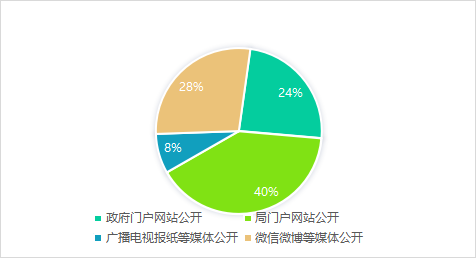 （二）依法依规，推动公开答复规范。2022年，市城市管理局收到法人、公民依申请公开信息5件，内容主要涉及城乡环境卫生规划、行政处罚等方面，数量与2021年持平，受理率和答复率均达到100%。没有因政府信息公开引起的行政复议、行政诉讼等情况。（三）压实责任，强化公开保密审查一方面进一步完善政府信息公开管理制度，根据年度工作要点及时调整并公布政府信息主动公开目录,明确责任科室、时限要求和公开方式。另一方面进一步规范信息公开前的保密审查工作，2022年9月份印发了《宣传报道和信息公开管理制度》，保障政府信息公开工作的顺利进行，防止在信息公开过程中泄露国家秘密和其他不应该公开的信息。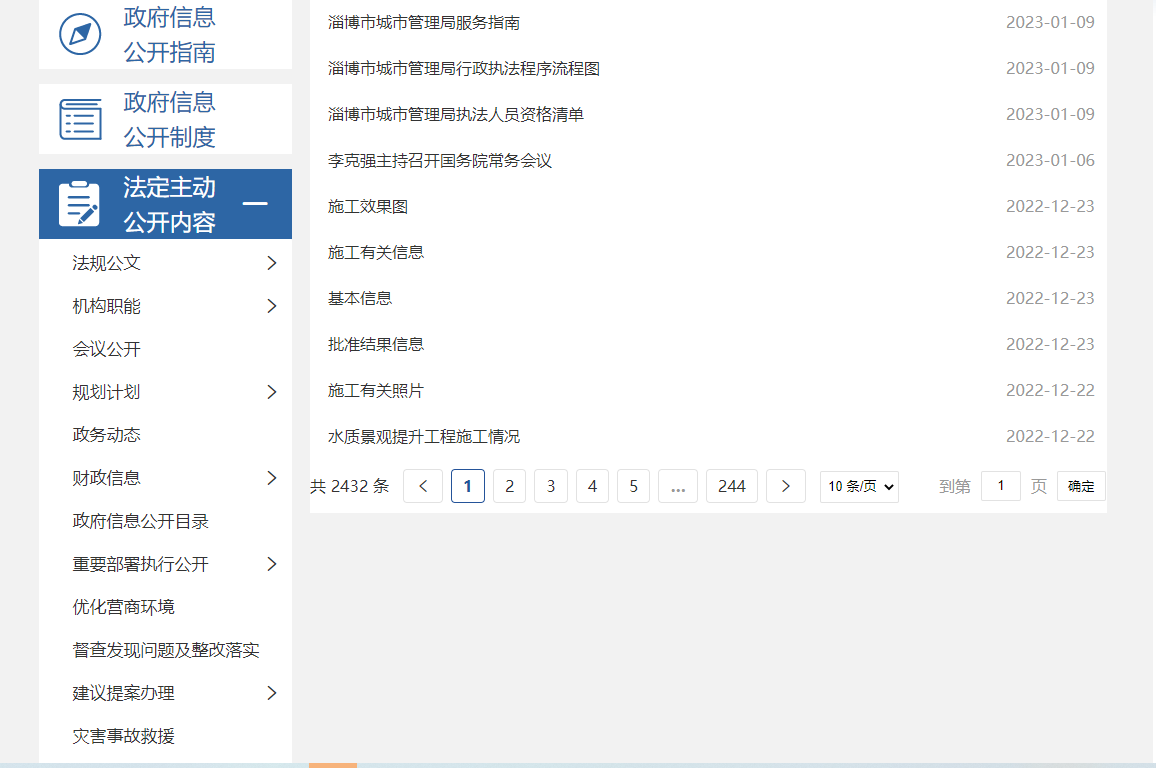 （四）用好载体，完善政务公开形式一是充分发挥政府门户网站主阵地作用，按照内容权威、格式规范、体例统一的要求，把政府网站作为政务公开第一平台，严格按照平台栏目设置情况公开信息。二是紧紧围绕群众关心城管领域的热点、难点问题全力做好平台运维，不断强化政府网站与政务新媒体管理。三是充实政务公开工作力量，及时将城市管理相关信息公开，提高城市管理的透明度，主动接受社会对行业的监督，让权利在阳关下运行，切实保障人民群众的知情权。（五）强化监督，确保政务公开落实一是强化组织领导。调整政府信息公开领导小组，局主要领导负总责，局分管领导具体抓，局办公室负责政务公开工作的考核，综合协调相关科室、单位落实政务信息公开工作。二是强化责任分工。印发2022年度市城市管理局政务公开重点工作任务分解表，明确各科室、单位。三是强化问题整改。及时督促整改政府网站及政务新媒体反馈的问题，对因工作不力造成不良影响的从严追究相关责任。四是组织业务培训，提升各科室工作人员业务水平，推进政务公开工作贯彻落实。二、主动公开政府信息情况三、收到和处理政府信息公开申请情况四、因政府信息公开工作被申请行政复议、提起行政诉讼情况五、存在的主要问题及改进情况我局高度重视政务公开工作，但在实践中与该项工作的高标准、严要求相比，还存在一些不足，一是部门信息公开发布的质量需进一步提高，信息公开时效还有待于进一步加强；二是公开内容深度不够，部分政策文件解读质量不高。针对存在问题，我们不断完善各项工作制度,强化内部统筹协调，持续加强和改进政府信息公开工作。一是统一思想，提高认识。深刻认识政府信息公开工作的重要性和必要性，把信息公开作为一项长期工作，提高本部门政府工作的透明度。二是压实工作责任，加强业务能力提升。根据工作职责和责任分工，加强政务公开业务知识学习，着力提升政务公开工作水平。三是提升政策解读质量。准确、形象、生动地解读政策文件，提高针对性、时效性，不断提高主动公开信息发布质量。六、其他需要报告的事项1.2022年市城市管理局无收取政府信息公开信息处理费的情况。2.2022年市城市管理局共收到市人大代表建议和政协委员提案36件，现已全部办理完毕，同时对办理结果进行了网上公开。3.2022年市城市管理局结合全市政务公开年度工作方案，制定并落实《淄博市城市管理局2022年度政务公开工作实施方案》，强化工作职责，推进决策公开。4.制定印发了《淄博市城市管理局宣传报道和信息公开管理制度》，规范信息公开前的保密审查工作，保障政府信息公开工作的顺利进行，防止在信息公开过程中泄露国家秘密和其他不应该公开的信息。5.2022年度结合城管系统政务公开工作方案，共开展5期“全民城管·市民代表看城市变化”系列活动，让市民代表们切身体验城市精细化管理取得的成效，进一步了解政务公开工作动态。淄博市城市管理局    2023年1月28日    第二十条第（一）项第二十条第（一）项第二十条第（一）项第二十条第（一）项信息内容本年制发件数本年废止件数现有效件数规章000行政规范性文件000第二十条第（五）项第二十条第（五）项第二十条第（五）项第二十条第（五）项信息内容本年处理决定数量本年处理决定数量本年处理决定数量行政许可000第二十条第（六）项第二十条第（六）项第二十条第（六）项第二十条第（六）项信息内容本年处理决定数量本年处理决定数量本年处理决定数量行政处罚000行政强制000第二十条第（八）项第二十条第（八）项第二十条第（八）项第二十条第（八）项信息内容本年收费金额（单位：万元）本年收费金额（单位：万元）本年收费金额（单位：万元）行政事业性收费000（本列数据的勾稽关系为：第一项加第二项之和，等于第三项加第四项之和）（本列数据的勾稽关系为：第一项加第二项之和，等于第三项加第四项之和）（本列数据的勾稽关系为：第一项加第二项之和，等于第三项加第四项之和）申请人情况申请人情况申请人情况申请人情况申请人情况申请人情况申请人情况（本列数据的勾稽关系为：第一项加第二项之和，等于第三项加第四项之和）（本列数据的勾稽关系为：第一项加第二项之和，等于第三项加第四项之和）（本列数据的勾稽关系为：第一项加第二项之和，等于第三项加第四项之和）自然人法人或其他组织法人或其他组织法人或其他组织法人或其他组织法人或其他组织总计（本列数据的勾稽关系为：第一项加第二项之和，等于第三项加第四项之和）（本列数据的勾稽关系为：第一项加第二项之和，等于第三项加第四项之和）（本列数据的勾稽关系为：第一项加第二项之和，等于第三项加第四项之和）自然人商业企业科研机构社会公益组织法律服务机构其他总计一、本年新收政府信息公开申请数量一、本年新收政府信息公开申请数量一、本年新收政府信息公开申请数量5000005二、上年结转政府信息公开申请数量二、上年结转政府信息公开申请数量二、上年结转政府信息公开申请数量0000000三、本年度办理结果（一）予以公开（一）予以公开1000001三、本年度办理结果（二）部分公开（区分处理的，只计这一情形，不计其他情形）（二）部分公开（区分处理的，只计这一情形，不计其他情形）0000000三、本年度办理结果（三）不予公开1．属于国家秘密0000000三、本年度办理结果（三）不予公开2．其他法律行政法规禁止公开0000000三、本年度办理结果（三）不予公开3．危及“三安全一稳定”0000000三、本年度办理结果（三）不予公开4．保护第三方合法权益0000000三、本年度办理结果（三）不予公开5．属于三类内部事务信息0000000三、本年度办理结果（三）不予公开6．属于四类过程性信息0000000三、本年度办理结果（三）不予公开7．属于行政执法案卷0000000三、本年度办理结果（三）不予公开8．属于行政查询事项0000000三、本年度办理结果（四）无法提供1．本机关不掌握相关政府信息3000003三、本年度办理结果（四）无法提供2．没有现成信息需要另行制作1000001三、本年度办理结果（四）无法提供3．补正后申请内容仍不明确0000000三、本年度办理结果（五）不予处理1．信访举报投诉类申请0000000三、本年度办理结果（五）不予处理2．重复申请0000000三、本年度办理结果（五）不予处理3．要求提供公开出版物0000000三、本年度办理结果（五）不予处理4．无正当理由大量反复申请0000000三、本年度办理结果（五）不予处理5．要求行政机关确认或重新出具已获取信息0000000三、本年度办理结果（六）其他处理1.申请人无正当理由逾期不补正，行政机关不再处理其政府信息公开申请0000000三、本年度办理结果（六）其他处理2.申请人逾期未按收费通知要求缴纳费用、行政机关不再处理其政府信息公开申请0000000三、本年度办理结果（六）其他处理3.其他0000000三、本年度办理结果（七）总计（七）总计5000005四、结转下年度继续办理四、结转下年度继续办理四、结转下年度继续办理0000000行政复议行政复议行政复议行政复议行政复议行政诉讼行政诉讼行政诉讼行政诉讼行政诉讼行政诉讼行政诉讼行政诉讼行政诉讼行政诉讼结果维持结果纠正其他结果尚未审结总计未经复议直接起诉未经复议直接起诉未经复议直接起诉未经复议直接起诉未经复议直接起诉复议后起诉复议后起诉复议后起诉复议后起诉复议后起诉结果维持结果纠正其他结果尚未审结总计结果维持结果纠正其他结果尚未审结总计结果维持结果纠正其他结果尚未审结总计000000000000000